ПРЕСС-РЕЛИЗк спортивному проекту «Арена Гереов»С 19 по 21 июля впервые в г. Казани на стадионе «Казань Арена» пройдет уникальный спортивный проект «Арена Героев». «Арена Героев» — это спортивная зона общей площадью в 2 000 квадратных метров и 12 самых разнообразных конструкций: прыжки на канате через бассейн с водой, подвесные рукоходы, коварные вращающиеся мостки и многие другие захватывающие препятствия. Общая высота конструкций составит около 6 метров, а средняя высота установки препятствий – 4 метра.Участникам «Арены Героев» предстоит преодолеть серию испытаний, установленных на металлических платформах. Стартовать необходимо попарно – специально для этого формата установлены 2 линии одинаковых конструкций.Проходя трассу, участники перемещаются с платформы на платформу, а в финале дистанции их ждет рампа и всего две попытки, чтобы на нее взобраться. На протяжении трех дней участники испытают на себе весь драйв проекта, который станет центром спортивных развлечений. Принять участие может любой желающий от 18 лет.В 2019 году «Арена Героев» предлагает 4 формата: тренировка, фановый забег, индивидуальный и командный чемпионаты. На тренировке любой желающий сможет проверить свои силы и навыки на 5 препятствиях Арены, у участников будет 2 часа и неограниченное количество попыток. Фановый забег – это все 12 препятствий Арены и лишь несколько минут на ее преодоление. С командой из 3 человек или в индивидуальном зачете спортсмены могут посоревноваться в чемпионате, где участникам придется преодолеть дистанцию на время.В любительских и индивидуальных забегах участникам, которые сорвались с препятствия на маты или в бассейн, будет доступна одна дополнительная попытка, чтобы продолжить прохождение. Промежуток между стартами составляет от 2 до 4 минут.Контактное лицо для аккредитации и получения дополнительной информации – Ксения Рябова, тел.: +7 (904) 665-97-17. Для аккредитации необходимо направить на почту kr@heroleague.ru данные журналиста – ФИО, название СМИ.Расписание соревнований19 июля Вечер18:00 – 20:00 – тренировка; 20:10 – 22:00 – фановый забег20 июля Утро (только 20.07)10:00 – 12:00 – фановый забег;День10:00 – 12:00 – тренировка; 12:30 – 15:30 – фановый забег Вечер16:00 – 18:00 – фановый забег;18:30 – 20:00 – командный чемпионат;20:15 – 23:00 – индивидуальный чемпионат МИНИСТЕРСТВО СПОРТА РЕСПУБЛИКИ ТАТАРСТАНМИНИСТЕРСТВО СПОРТА РЕСПУБЛИКИ ТАТАРСТАН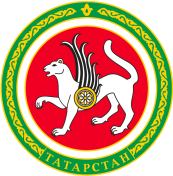 ТАТАРСТАН РЕСПУБЛИКАСЫ СПОРТ МИНИСТРЛЫГЫТАТАРСТАН РЕСПУБЛИКАСЫ СПОРТ МИНИСТРЛЫГЫул.Петербургская, д.12, г.Казань, 420107ул.Петербургская, д.12, г.Казань, 420107Петербургская урамы, 12 нче йорт, Казан шәһәре, 420107Петербургская урамы, 12 нче йорт, Казан шәһәре, 420107Тел.: (843) 222-81-01, факс: (843) 222-81-79. E-mail: mdmst@tatar.ru, http://minsport.tatarstan.ruТел.: (843) 222-81-01, факс: (843) 222-81-79. E-mail: mdmst@tatar.ru, http://minsport.tatarstan.ruТел.: (843) 222-81-01, факс: (843) 222-81-79. E-mail: mdmst@tatar.ru, http://minsport.tatarstan.ruТел.: (843) 222-81-01, факс: (843) 222-81-79. E-mail: mdmst@tatar.ru, http://minsport.tatarstan.ruТел.: (843) 222-81-01, факс: (843) 222-81-79. E-mail: mdmst@tatar.ru, http://minsport.tatarstan.ruТел.: (843) 222-81-01, факс: (843) 222-81-79. E-mail: mdmst@tatar.ru, http://minsport.tatarstan.ru